План-график проведения диспансеризации взрослого населения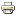 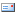 План – график проведения диспансеризации взрослого населения в 2016 гНаименование ЛПУКоличество прикрепленного взрослого населения, застрахованного по ОМСКоличество прикрепленного взрослого населения, подлажащего диспансери зации в 2016 г.январьфевральмартапрельмайиюньКГБУЗ «Кировская ЦРБ»160991000109010010050100июльавгустсент.октяб.нояб.декаб.10010010010010050